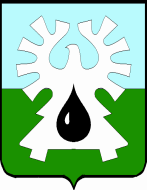 ГОРОДСКОЙ ОКРУГ УРАЙХанты-Мансийского автономного округа - ЮгрыАДМИНИСТРАЦИЯ ГОРОДА УРАЙПОСТАНОВЛЕНИЕот_________________	№____________Об утверждении Положения о сообщении муниципальными служащими администрации города Урай о получении подарка в связи с протокольными мероприятиями, служебными командировками и другими официальными мероприятиями, участие в которых связано с исполнением ими должностных обязанностей, сдаче и оценке подарка, реализации (выкупе) и зачислении средств, вырученных от его реализацииВ соответствии со статьей 575 Гражданского кодекса Российской Федерации, пунктом 5 части 1 статьи 14 Федерального закона от 02.03.2007 № 25-ФЗ «О муниципальной службе в Российской Федерации», руководствуясь постановлением Правительства Российской Федерации от 09.01.2014 № 10 «О порядке сообщения отдельными категориями лиц о получении подарка в связи с протокольными мероприятиями, служебными командировками и другими официальными мероприятиями, участие в которых связано с исполнением ими служебных (должностных) обязанностей, сдачи и оценки подарка, реализации (выкупа) и зачисления средств, вырученных от его реализации», постановлением Губернатора Ханты-Мансийского автономного округа - Югры от 18.02.2014 №15 «Об утверждении Положения о сообщении лицами, замещающими государственные должности Ханты-Мансийского автономного округа - Югры, должности государственной гражданской службы Ханты-Мансийского автономного округа - Югры, а также работниками организаций, в отношении которых Ханты-Мансийский автономный округ - Югра выступает единственным учредителем, о получении подарка в связи с их должностным положением или исполнением ими служебных (должностных) обязанностей, сдаче и оценке подарка, реализации (выкупе) и зачислении средств, вырученных от его реализации»:1. Утвердить Положение о сообщении муниципальными служащими администрации города Урай о получении подарка в связи с протокольными мероприятиями, служебными командировками и другими официальными мероприятиями, участие в которых связано с исполнением ими должностных обязанностей, сдаче и оценке подарка, реализации (выкупе) и зачислении средств, вырученных от его реализации, согласно приложению 1.2. Возложить на службу обеспечения кадровой работы и противодействия коррупции управления по развитию местного самоуправления администрации города Урай осуществление следующих функций:1) прием и регистрация уведомления о получении подарка муниципальными служащими администрации города Урай в связи с протокольными мероприятиями, служебными командировками и другими официальными мероприятиями, участие в которых связано с исполнением ими должностных обязанностей;2) предоставление отчетности и информации в государственные органы и органы прокуратуры по вопросам соблюдения обязательного уведомления муниципальными служащими администрации города Урай обо всех случаях получения подарка в связи с протокольными мероприятиями, служебными командировками и другими официальными мероприятиями, участие в которых связано с исполнением ими должностных обязанностей (далее – подарки).3. Возложить на комитет по управлению муниципальным имуществом администрации города Урай осуществление следующих функций:1) подготовка актов приема-передачи, полученных муниципальными служащими администрации города Урай (в случае если стоимость подарка подтверждается документами и превышает три тысячи рублей, либо стоимость которых неизвестна) (далее - подарки, подлежащие передаче на хранение);2) включение в реестр муниципального имущества принятого к бухгалтерскому учету подарка, стоимость которого превышает три тысячи рублей;3) подготовка проектов муниципальных правовых актов:а) о реализации подарка и проведении оценки его стоимости для реализации (выкупа) в случае заключения комиссии по поступлению и выбытию нефинансовых активов администрации города Урай о нецелесообразности использования подарка для обеспечения деятельности администрации города Урай;б) о повторной реализации подарка либо о его уничтожении в соответствии с законодательством Российской Федерации;4) об организации оценки стоимости подарка для реализации (выкупа) в соответствии с законодательством Российской Федерации об оценочной деятельности;5) об организации и проведении торгов по продаже подарка в порядке, предусмотренном законодательством Российской Федерации.4. Муниципальному казенному учреждению «Управление материально-технического обеспечения города Урай» определить помещение для хранения подарков и обеспечить их сохранность.5. Возложить на комиссию по поступлению и выбытию нефинансовых активов администрации города Урай осуществление следующих функций:1) определение стоимости подарка на основе рыночной цены, действующей на дату принятия к учету подарка, или цены на аналогичную материальную ценность в сопоставимых условиях;2) дача заключения о целесообразности использования подарка для обеспечения деятельности администрации города Урай;3) дача заключения о повторной реализации подарка либо о его уничтожении в соответствии с подпунктом «б» подпункта 3 пункта 3 постановления.6. Муниципальному казенному учреждению «Центр бухгалтерского учета города Урай» обеспечить принятие к бухгалтерскому учету подарка в порядке, установленном законодательством Российской Федерации.7. Признать утратившими силу постановления администрации города Урай:1) от 17.04.2014 № 1244 «Об утверждении Положения о сообщении лицами, замещающими должности муниципальной службы в администрации города Урай, органах администрации города Урай, о получении подарка в связи с протокольными мероприятиями, служебными командировками и другими официальными мероприятиями, участие в которых связано с исполнением ими служебных (должностных) обязанностей, сдаче и оценке подарка, реализации (выкупе) и зачислении средств, вырученных от его реализации»;2) от 18.12.2015 №4255 «О внесении изменений в постановление администрации города Урай от 17.04.2014 №1244»;3) от 25.02.2020 №486 «О внесении изменений в постановление администрации города Урай от 17.04.2014 №1244»;4) от 03.03.2022 №426 «О внесении изменений в постановление администрации города Урай от 17.04.2014 №1244».9. Опубликовать постановление в газете «Знамя», разместить на официальном сайте органов местного самоуправления города Урай в информационно-телекоммуникационной сети «Интернет».10. Контроль за выполнением постановления возложить на заместителя главы города Урай М.В. Данилова.Глава города Урай                                                                                               Т.Р. ЗакирзяновПриложение к постановлению администрации города Урайот _______________ № ______Положение о сообщении муниципальными служащими администрации города Урай о получении подарка в связи с протокольными мероприятиями, служебными командировками и другими официальными мероприятиями, участие в которых связано с исполнением ими должностных обязанностей, сдаче и оценке подарка, реализации (выкупе) и зачислении средств, вырученных от его реализации1. Положение о сообщении муниципальными служащими администрации города Урай о получении подарка в связи с протокольными мероприятиями, служебными командировками и другими официальными мероприятиями, участие в которых связано с исполнением ими должностных обязанностей, сдаче и оценке подарка, реализации (выкупе) и зачислении средств, вырученных от его реализации (далее - Положение) определяет порядок сообщения муниципальными служащими администрации города Урай о получении подарка в связи с протокольными мероприятиями, служебными командировками и другими официальными мероприятиями, участие в которых связано с исполнением ими должностных обязанностей, порядок сдачи и оценки подарка, реализации (выкупа) и зачисления средств, вырученных от его реализации.2. Понятия, используемые в настоящем Положении, применяются в том же значении, что и в Типовом положении о сообщении отдельными категориями лиц о получении подарка в связи с протокольными мероприятиями, служебными командировками и другими официальными мероприятиями, участие в которых связано с исполнением ими служебных (должностных) обязанностей, сдаче и оценке подарка, реализации (выкупе) и зачислении средств, вырученных от его реализации, утвержденном постановлением Правительства Российской Федерации от 09.01.2014 № 10.3. Муниципальные служащие администрации города Урай не вправе получать подарки от физических (юридических) лиц в связи с исполнением ими должностных обязанностей за исключением подарков, полученных в связи с протокольными мероприятиями, служебными командировками и другими официальными мероприятиями, участие в которых связано с исполнением ими должностных обязанностей.4. Муниципальные служащие администрации города Урай обязаны в порядке, предусмотренном настоящим Положением, уведомлять обо всех случаях получения подарка в связи с протокольными мероприятиями, служебными командировками и другими официальными мероприятиями, участие в которых связано с исполнением ими должностных обязанностей.5. Уведомление о получении подарка в связи с протокольными мероприятиями, служебными командировками и другими официальными мероприятиями, участие в которых связано с исполнением должностных обязанностей (далее - уведомление), составленное по форме согласно приложению 1 к настоящему Положению, представляется не позднее трех рабочих дней со дня получения подарка в службу обеспечения кадровой работы и противодействия коррупции управления по развитию местного самоуправления администрации города Урай с приложением документов (при их наличии), подтверждающих стоимость подарка (кассовый чек, товарный чек, иной документ об оплате (приобретении) подарка). Уведомление подлежит регистрации службой обеспечения кадровой работы и противодействия коррупции управления по развитию местного самоуправления администрации города Урай в журнале регистрации, составленном по форме согласно приложению 2 к настоящему Положению.В случае если подарок получен во время служебной командировки, уведомление представляется не позднее трех рабочих дней со дня возвращения лица, получившего подарок, из служебной командировки.При невозможности подачи уведомления в сроки, указанные в абзацах 1 и 2 пункта 5 настоящего Положения, по причине, не зависящей от муниципального служащего администрации города Урай, оно представляется не позднее следующего дня после ее устранения.6. Уведомление составляется в двух экземплярах, один из которых возвращается лицу, представившему уведомление, с отметкой о регистрации, второй - вместе с приложенными документами, указанными в пункте 5 настоящего Положения (при их наличии), передается службой обеспечения кадровой работы и противодействия коррупции управления по развитию местного самоуправления администрации города Урай в комиссию по поступлению и выбытию нефинансовых активов администрации города Урай (далее - комиссия) в течение одного рабочего дня.Заседание комиссии проводится в течение десяти рабочих дней со дня поступления в комиссию уведомлений о получении подарка с привлечением специалистов муниципального казенного учреждения «Управление материально-технического обеспечения города Урай» (далее - МКУ «УМТО г.Урай») для рассмотрения вопроса о целесообразности использования подарка для обеспечения деятельности администрации города Урай.7. Подарок, стоимость которого подтверждается документами и превышает три тысячи рублей, либо стоимость которого получившему его муниципальному служащему администрации города Урай неизвестна, сдается в комитет по управлению муниципальным имуществом администрации города Урай, который принимает его по акту приема-передачи подарка, составленному по форме согласно приложению 3 к настоящему Положению, не позднее пяти рабочих дней со дня регистрации уведомления в журнале регистрации.8. До передачи подарка по акту приема-передачи в комитет по управлению муниципальным имуществом администрации города Урай ответственность в соответствии с законодательством Российской Федерации за утрату или повреждение подарка несет лицо, получившее подарок.9. В целях принятия к бухгалтерскому учету подарка в порядке, установленном законодательством Российской Федерации, определение его стоимости проводится решением комиссии на основе рыночной цены, действующей на дату принятия к учету подарка, или цены на аналогичную материальную ценность в сопоставимых условиях.Сведения о рыночной цене подтверждаются документально, а при невозможности документального подтверждения - экспертным путем. Подарок возвращается сдавшему его лицу по акту возврата подарка, составленному по форме согласно приложению 4 к настоящему Положению, в случае если его стоимость не превышает трех тысяч рублей.10. Муниципальное казенное учреждение «Центр бухгалтерского учета города Урай» (далее – МКУ «ЦБУ г.Урай») обеспечивает принятие подарка, стоимость которого превышает три тысячи рублей, к бухгалтерскому учету в установленном порядке. Комитет по управлению муниципальным имуществом администрации города Урай осуществляет включение данного подарка в реестр муниципальной имущества города Урай.11. Муниципальный служащий администрации города Урай, сдавший подарок, стоимость которого превышает три тысячи рублей, может его выкупить, направив на имя главы города Урай не позднее двух месяцев со дня сдачи подарка соответствующее заявление по форме согласно приложению 5 к настоящему Положению.12. Комитет по управлению муниципальным имуществом администрации города Урай в течение трех месяцев со дня поступления заявления, указанного в пункте 11 настоящего Положения, организует оценку стоимости подарка для реализации (выкупа) и уведомляет в письменной форме лицо, подавшее заявление, о результатах оценки, после чего в течение месяца заявитель выкупает подарок по установленной в результате оценки стоимости или отказывается от выкупа.13. Подарок, в отношении которого не поступило заявление, указанное в пункте 11 настоящего Положения, может использоваться администрацией города Урай с учетом заключения комиссии о целесообразности использования подарка для обеспечения деятельности администрации города Урай.14. В случае, предусмотренном пунктом 13 настоящего Положения, комитет по управлению муниципальным имуществом администрации города Урай подготавливает документы для передачи подарка в оперативное управление МКУ «УМТО г.Урай» в целях обеспечения деятельности администрации города Урай.15. В случае нецелесообразности использования подарка на основании заключения комиссии главой города Урай принимается решение в форме постановления администрации города Урай о проведении оценки его стоимости и реализации подарка (выкупа), осуществляемых комитетом по управлению муниципальным имуществом администрации города Урай посредством проведения торгов в порядке, предусмотренном законодательством Российской Федерации.16. Оценка стоимости подарка для реализации (выкупа), предусмотренная пунктами 12, 15 настоящего Положения, осуществляется субъектами оценочной деятельности в соответствии с законодательством Российской Федерации об оценочной деятельности.17. В случае если подарок не выкуплен или не реализован, главой города Урай принимается решение в форме постановления администрации города Урай о повторной реализации подарка либо о его уничтожении в соответствии с законодательством Российской Федерации.18. Средства, вырученные от реализации (выкупа) подарка, зачисляются в доход бюджета городского округа Урай Ханты-Мансийского автономного округа - Югры в порядке, установленном бюджетным законодательством Российской Федерации.Приложение 1 к ПоложениюФормаВ службу обеспечения кадровой работы и противодействия коррупции управления по развитию местного самоуправления администрации города Урай_____________________________________ (фамилия, имя, отчество, должность)__________________________________________________________________________Уведомление о получении подарка в связи с протокольными мероприятиями, служебными командировками и другими официальными мероприятиями, участие в которых связано с исполнением должностных обязанностейот «___» ____________ 20__ г.Извещаю о получении ________________________________________________ подарка(ов)(дата получения)на ________________________________________________________________________(наименование протокольного мероприятия,___________________________________________________________________________служебной командировки, другого официального мероприятия,___________________________________________________________________________место и дата проведения)Приложение: ___________________________________________ на _____ листах(наименование документа)Лицо, представившееуведомление ___________ ____________________________ «___» ________ 20__ г.	(подпись)	(расшифровка подписи)Лицо, принявшееуведомление ___________ ____________________________ «___» ________ 20__ г.	(подпись)	(расшифровка подписи)Регистрационный номер в журнале регистрации уведомлений ___________________«___» ____________ 20__ г.Примечание: <*> Заполняется при наличии документов, подтверждающих стоимость подарка.Приложение 2 к ПоложениюОбразецЖурнал регистрации уведомлений о получении подарка в связи с протокольными мероприятиями, служебными командировками и другими официальными мероприятиями, участие в которых связано с исполнением должностных обязанностей______ год--------------------------------Примечание: <*> Использование подарка для обеспечения деятельности администрации города Урай, уничтожение.Приложение 3 к ПоложениюФормаАкт приема-передачи подарка«___» __________ 20__ г.	№ _________________________________________________________________________________________________________________________________________________________________(фамилия, имя, отчество, наименование должности)в соответствии со статьей 14 Федерального закона от 02.03.2007 № 25-ФЗ «О муниципальной службе в Российской Федерации» передает, а уполномоченное лицо комитета по управлению муниципального имущества администрации города Урай___________________________________________________________________________(фамилия, имя, отчество, наименование должности)_____________________________________________________________ принимает подарок, полученный в связи с _______________________________________________________________________________________________________________________________(указывается протокольное мероприятие, служебная командировка или другое официальное мероприятие и дата)Наименование подарка __________________________________________________________________________________________________________________________________________________________________________________________________________________Приложение: ________________________________________________ на ___ листах.(наименование документов, передаваемых с подарком)Приложение 4 к ПоложениюФормаАкт возврата подарка«___» __________ 20__ г.	№ _______Уполномоченное лицо комитета по управлению муниципального имущества администрации города Урай______________________________________________________________________________________________________________________________________________________(фамилия, имя, отчество, наименование должности)в связи с тем, что стоимость подарка не превышает трех тысяч рублей, возвращает___________________________________________________________________________(фамилия, имя, отчество, должность лица, получившего подарок в связи с протокольными мероприятиями, служебными командировками и другими официальными мероприятиями)___________________________________________________________________________подарок, переданный в администрацию города Урай по акту приема-передачи подарка от «___» ____________ 20__ г. № ________Приложение 5 к ПоложениюФормаГлаве города Урай______________________________________________________________________(фамилия, имя, отчество, должность)______________________________________________________________________Заявление о выкупе подаркаНастоящим заявляю о желании выкупить подарок, полученный мною в ходе___________________________________________________________________________(указывается протокольное мероприятие, служебная командировка или другое официальное мероприятие, в ходе которого был получен подарок, и дата)___________________________________________________________________________и переданный в администрацию города Урай по акту приема-передачи подаркаот «___»_____________ 20__ г. № ___________________________/________________________ 	подпись/расшифровка подписиНаименование подаркаХарактеристика подарка, его описаниеКоличество предметовСтоимость в рублях <*>1.2.3.Итого№ п/пДата поступления уведомленияФамилия, имя, отчество, должность подавшего уведомлениеНаименование подаркаСтоимость подаркаСтоимость по результатам оценкиСведения о реализации (выкупе) подаркаИные сведения <*>СдалПринял____________________________________________________________________________(фамилия, имя, отчество, подпись)(фамилия, имя, отчество, подпись)СдалПринял____________________________________________________________________________(фамилия, имя, отчество, подпись)(фамилия, имя, отчество, подпись)